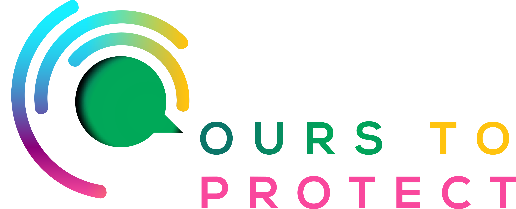 This week on Ireland’s Classic Hits Radio we’re looking at the advantages to investing in Solar Panels.Benefits of Residential Solar:Pollution Free: Solar energy causes no greenhouse gasses to be omitted after installation so it doesn’t damage our environment.

2. Reduces dependency on fossil fuel: The more solar energy is used, the less we will rely on the world’s finite fossil fuels.

3. Low maintenance: Solar panels require less maintenance than many alternative forms of power generation and most panels will last between 25-30 years.

4. Power every day: Although the sun may not shine every day, solar panels will still generate some power.

5. Hot water: Although there is an upfront cost, solar panels are a fantastic way to generate hot water for a fraction of the price of an electric or gas-powered system in the long run.

6. Grants and tax incentives: There are grants and tax incentives for households and businesses in Ireland to install solar panels.7. Selling to the Grid:Additional energy generated by Solar Panels can now be sold back to the grid, meaning that the winter bills are lowered.For more information:www.seai.iewww.mysolar.ie/solar-energy-advantages-and-disadvantages/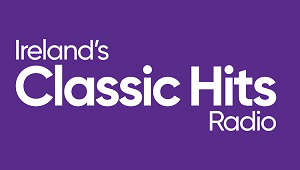 